附件3海底科学与探测技术教育部重点实验室双聘人员意愿书（代双聘协议）本文本为海底科学与探测技术教育部重点实验室（以下简称实验室）双聘人员意愿书，也作为双聘协议，作为实验室管理依据存档。聘任方：海底科学与探测技术教育部重点实验室       （简称甲方）受聘方：中国海洋大学海洋地球科学学院             （简称乙方）（一）双聘人员权利和义务1. 享有下列权利（1）实验室-学院双聘固定人员1）所有实验室-学院双聘固定人员拥有参与海洋高等研究院成员遴选的机会，并拥有合带创新博士后的权利，其创新博士后有使用实验室博士后办公室的权利。2）实验室-学院双聘教授拥有招聘实验室-教授联合聘任科研助理的权利。3）所有双聘固定人员有机会将人事关系调入实验室，拥有从实验室晋职晋升的权利。4）所有双聘固定人员享有实验室运行经费使用与管理范围内的主办国际国内会议、出国访问、邀请著名专家访问、邀请专家学术报告、博士生参加国际会议、发表高端论文、出版专（编、译）著、开展科普活动等权利。5）所有双聘固定人员享有实验室年度各种学术成果奖励。6）所有双聘固定人员拥有使用实验室共享设备和设施的权利。（2）实验室-学院双聘流动人员1）所有绿卡、客座教授可以通过实验室直接成为海洋高等研究院成员，使用海洋高等研究院的绿卡教授办公室。2）所有双聘流动人员享有实验室年度同等学术成果奖励。2. 双聘人员应承担的实验室义务1）所有双聘人员应严格按照实验室标准格式标注成果归属。2）所有双聘人员必须配合实验室提交个人年报材料、个人网页更新。3）所有双聘人员必须每年至少在实验室举办1次学术活动，及时发布研究成果、汇报研究进展，学术活动可与实验室年会等活动结合。4）所有双聘人员必须承担实验室各类评估任务。5）所有双聘人员应遵守实验室各项规章制度。6）所有双聘人员承担实验室建设任务。（二）未尽事宜如果学院职工未填写此表，视为放弃成为实验室-学院双聘固定人员权利，自动转为双聘流动人员。其他未尽事宜由实验室和学科协调委员会双方协商决定。双聘人员基本信息和意愿填表说明：1）所填各项成果指标指2015年1月1日以来的成果统计；2）人才类型：院士、千人、长江、杰青、泰山、“四青”及学校人才计划的筑峰、英才层次；3）人员类型：请选择其一，指的是实验室-学院双聘固定人员、双聘流动人员及实验室-教授科研助理，本次实验室-学院遴选双聘人员不涉及第三类。4）研究方向是目前实验室长期坚持发展的3个方向，选其一（在数字上打钩）；5）国家级出版社指的是行业界普遍认可的科学出版社、海洋出版社、地质出版社、石油工业出版社、高等教育出版社、地震出版社、中国海洋大学出版社；6）国家、省部级奖统计近10年的，并填写排名；7）承担的重大重点项目指作为第一负责人承担的国家自然科学基金委杰出青年基金、优秀青年基金、重大计划重点项目、重大项目、重点项目，国家重点研发计划项目（含以前的863、973项目、重大专项）负责或课题负责、经费超过200万元的重点横向项目、省部级重点项目；8）国际任职指各种国际学术机构兼职；9）学术兼职指其他高校兼职教授、专业学会或行业协会理事和委员、编辑部编委成员类型；10）本次聘期指5年一个聘期，大家相同；但请大家填写各自进入实验室工作的时间（与入职海大时间相同；2002年前来海大的职工，统一为2002年，因实验室是2002年成立）；11）人事关系涉及到晋职晋升、津贴发放、项目归属，请仔细选择填写，在数字上打钩；12）聘期总目标与设想：请在表格中填写重要的目标，如拟何年申请杰青、优青、泰山学者、长江学者或重大重点项目或建立什么理论、突破何种技术，其余详细设想简单阐述于表格下方；13）共享科研设备指改革前双聘人员个人项目经费购买的可以通过实验室共享平台实现共享的科研设备，清单列举在表格下面；14）共享数据和文献指双聘人员拥有自主知识产权的科研成果数据和重要文章pdf（不侵犯出版社权益）等。实验室双聘人员  姓名  的支撑材料详细清单（请严格遵照格式，确保信息齐全，便于制作实验室个人网页）（1）SCI论文清单：[1]. Li,S.Z.,Zhao，S.J., Liu, X., Cao, H.H., Yu, S., Li, X.Y., Somerville, I., Yu, S.Y., Suo, Y.H.. 2017. Closure of the Proto-Tethys Ocean and Early Paleozoic amalgamation of microcontinental blocks in East Asia. Earth-Science Reviews, doi.org/10.1016/j.earscirev.2017.01.011[2]. Li,S.Z.,Jahn, B.M., Zhao, S.J., Dai, L.M., Li, X.Y., Suo, Y.H., Guo, L.L., Wang, Y.M., Liu, X.C., Lan, H.Y., Zhou, Z.Z., Zheng, Q.L., Wang, P.C.. 2017. Triassic southeastward subduction of North China Block to South China Block: insights from new geological, geophysical and geochemical data. Earth-Science Reviews,166：270-285（2）授权国家专利清单：[1].李三忠, 金宠, 黄铭. 数字式地质罗盘. 国家发明专利，专利号：ZL200710188556.8, 授权公告日: 2010.06.09.[2].金宠, 李三忠, 黄铭. 一体式数字式地质罗盘. 国家发明专利，授权号：ZL 200810232006.6, 授权公告日：2010.10.17.（3）国家级出版社的重要专著清单：[1]. 2017年，李三忠，索艳慧，郭玲莉，编著，《海底构造原理》，北京：科学出版社.（4）国家、省部级奖清单：[1]. 2009年获山东省自然科学奖二等奖（李三忠、赵国春、周立宏、许淑梅），获奖项目：华北克拉通形成与破坏及周边造山带的构造演化过程[2]. 2014年获国家自然科学奖二等奖（赵国春、孙敏、李三忠），获奖项目：华北克拉通早元古代拼合与Columbia 超大陆形成[3]. 2017年获国土资源部科学技术奖二等奖（宋明春，李三忠，万中杰，徐洪岩，宋志勇，于广婷，胡弘，宋英昕，李世勇，焦秀美，李远友，刘明渭，高美霞，尹奇以），获奖项目：山东省系列地质矿产图及其应用（5）承担的重大重点项目清单：[1].国家自然科学基金杰出青年基金项目, 构造地质学人才项目（41325009，2014.01-2017.12），项目主持人[2].科学技术部863计划海洋技术领域重点项目，“海陆联合深部地球物理探测关键技术研究”（S863:2009AA093401，2010.01-2013.12），首席科学家[3].国家自然科学基金重大项目课题，“原特提斯洋-陆格局与微地块早古生代拼合”（41190072,2012.01-2016.12），课题负责人（6）聘期目标与设想（不超过500字）：1. 学科方向：洋底动力学、构造地质学、大地构造学、前寒武纪地球动力学2.应用研究：围绕西太平洋、印度洋和南海及陆缘的前沿关键构造问题，利用构造解析的方法与技术来研究不同时期构造变形过程和大地构造演化。侧重东亚洋陆过渡带的古元古代、中生代和新生代三个关键变革阶段的典型造山带和盆地群，针对洋内构造和陆缘构造，集中对比分析不同深度层次与不同地史时期的不同类型构造、构造迁移规律与差异变形机制，探索大陆和大洋岩石圈垂向上多层次变形特性和剥露机制、平面上陆内和洋内块体间相互作用过程，并侧重揭示洋底动力过程的资源、灾害和环境效应。3. 近期研究兴趣：（1）超大陆演化与资源效应：古元古代华北克拉通构造集结过程（中部带和胶-辽-吉带）与Columbia超大陆形成；中-新元古代Columbia和Rodinia超大陆裂解与深层油气；早古生代全球板块重建与Carolina超大陆；Pangea超大陆到燕山期东亚汇聚。（2）弯山构造与高压超高压岩石：中国中央造山带的祁连-秦岭-大别造山带加里东期、印支期板块俯冲 -碰撞变形及其高压-超高压岩石剥露机制。（3）洋陆过渡带与成盆成藏成灾：印度洋-西太平洋洋陆过渡带结构与演化、俯冲带过程与地质灾害；大陆边缘含油气盆地构造与天然气水合物相关的活动构造；中国东部中-新生代陆内构造变形与西太平洋板缘作用（渤海湾盆地等新生代盆地、华北-华南燕山期褶皱-逆冲推覆构造、板内活动构造与首都圈地壳稳定性）。（4）洋底动力过程与地球系统演变：西太平洋中-新生代板块重建、西北太平洋脊-柱相互作用；印度洋新生代洋壳演化与青藏高原演化的关联；典型时期板块重建与古环流、古海洋、古应力场重构与模拟。（7）共享科研设备清单：（8）共享数据类型和文献清单：一、基本信息个人2寸免冠照片：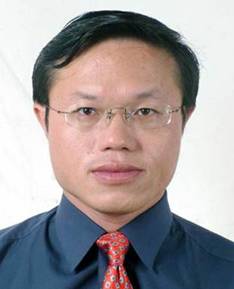 姓名：李三忠性别：男出生年月：1968年8月祖籍：江西省高安市联系地址：山东省青岛市崂山区松岭路238号，邮编266100.中国海洋大学海洋地球科学学院联系电话：0086-532-66781971(OfficeA301)，66786327（OfficeA302）E-mail 地址：Sanzhong@ouc.edu.cn二、简历1. 学习经历吉林大学, 地质学理学学士学位，中国长春，1990.07吉林大学, 构造地质硕士学位，中国长春，1993.07吉林大学, 理学博士学位，中国长春，1996.062. 工作简历1996.09-1998.10，西北大学, 地质学博士后流动站博士后，中国西安1998.11-2001.11，中国海洋大学，副教授2001.11-至今，中国海洋大学，教授2002.01-至今，中国海洋大学，博士生导师2002.11-2003.01，香港大学，访问学者，合作者G.C.Zhao，M. Sun2004.03-2004.06，香港大学，访问学者，合作者G.C.Zhao，M. Sun2006.04-2007.04，德国基尔大学和莱布尼兹海洋研究所，访问学者，合作者Heidrun Kopp2007.09-至今，海底科学与探测技术教育部重点实验室，副主任2009.09-2009.11，美国德州农工大学，IODP太平洋324航次构造专家，合作者 William W. Sager2010.04-2010.05，美国伍兹霍尔海洋研究所和麻省理工学院，访问学者，合作者 Jian Lin2011.09-至今，中国海洋大学海洋地球科学学院，院长助理2012.09，台湾大学，访问学者，合作者江博明院士2012.12-至今，中国海洋大学洋底动力学研究所，常务副所长2013.09-2013.11,澳大利亚悉尼大学，访问学者，合作者Dietmar Mueller2014.08,马来西亚马来亚大学，访问学者，合作者 Masatoshi Sone2016.09-至今，中国海洋大学学术委员会，常委2016.09-至今，海底科学与探测技术教育部重点实验室，主任2017.05-至今，为中国海洋大学海洋地球科学学院副院长2017.09-11, 澳大利亚昆士兰大学，高级访问学者，合作者Janathson Aitchison3. 现今学术兼职2017-至今，《Geoscience Frontiers》，副主编2014-2017，《Science Bulletin》，副主编2014-至今，《Geological Journal》，编委2013-至今，《Precambrian Research》，编委2011-至今，《Journal of Ocean University of China》，编委2017-至今，《古地理学报》，编委2010-2014，《地学前缘》，编委2014-至今，《地质论评》，编委2015-至今，《地质学刊》，编委姓名职称出生年月手机号Email信箱QQ或微信学位最后学位训练地人才类型人员类型（1）双聘固定；（2）双聘流动；（3）流动人员（1）双聘固定；（2）双聘流动；（3）流动人员（1）双聘固定；（2）双聘流动；（3）流动人员研究方向（1）沉积动力过程与工程环境；（2）洋底动力过程与资源灾害；（3）海底能源探测技术（1）沉积动力过程与工程环境；（2）洋底动力过程与资源灾害；（3）海底能源探测技术（1）沉积动力过程与工程环境；（2）洋底动力过程与资源灾害；（3）海底能源探测技术（1）沉积动力过程与工程环境；（2）洋底动力过程与资源灾害；（3）海底能源探测技术（1）沉积动力过程与工程环境；（2）洋底动力过程与资源灾害；（3）海底能源探测技术SCI论文篇数篇国家专利数项国家级出版社专著、编著数本国家、省部级奖及排名承担的重大重点项目类型、数量及排名国际任职学术兼职进入实验室起始年份聘期总目标与设想人事关系意愿（1）转入实验室；（2）保留在学院（1）转入实验室；（2）保留在学院（1）转入实验室；（2）保留在学院（1）转入实验室；（2）保留在学院（1）转入实验室；（2）保留在学院共享科研设备项共享数据和文献件件件